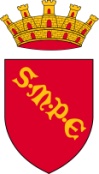 CITTÀ DI SULMONAMedaglia d’Argento al Valor MilitarePROVINCIA DELL’AQUILA___________________4^ RIPARTIZIONE   -  AMBIENTE E INFRASTRUTTURECALENDARIO   DERATTIZZAZIONE E DISINFESTAZIONEANNO 2021DERATTIZZAZIONEMESE DI MAGGIO				11/05/2021MESE DI GIUGNO				15/06/2021MESE DI LUGLIO				13/07/2021MESE DI AGOSTO				03/08/2021MESE DI SETTEMBRE			07/09/2021MESE DI OTTOBRE				12/10/2021MESE DI NOVEMBRE			09/11/2021MESE DI DICEMBRE			14/12/2021DISINFESTAZIONE ANTILARVALEDISINFESTAZIONE ADULTICIDA(notturno  inizio operazioni ore 23:30)*le date sono soggette a variazioni in merito alle condizioni climatiche.IN CASO DI PIOGGIA IL TRATTAMENTO VERRA’ EFFETUATO IN DATADA DESTINARSI E VERRA’COMUNICATO TRAMITE AVVISO SUL SITO WEB DEL COMUNE DI SULMONADITTA ESECUTRICE: ATTILIO ZUCCARINI IGIENE AMBIENTALEVia dei Celestini , 30 – 64013 Corropoli (TE) 1°MAGGIO11/05/20212°GIUGNO15/06/20211°GIUGNO15/06/20212°LUGLIO13/07/20213°AGOSTO03/08/20214°SETTEMBRE 07/09/2021